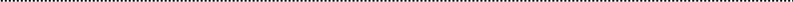 新竹縣政府身心障礙者停車費註銷申請單申請日期：年月日……………………………………………… （停 車 單 浮 貼 處）受理人簽章第一聯業務單位自存※為保權益，本申請單請保存六個月。縣府留存新竹縣政府身心障礙者停車費註銷申請單申請日期：年月日第二聯民眾自存申請人姓名停車日期車號身心障礙車證電話勾選類別□ A 身心障礙者駕駛本人車輛□ B 以開計程車為業之身心障礙者。□ C.夫妻均為身心障礙者□ D.身心障礙者被搭載□ E.身心障礙者駕駛非本人車輛□ F.其他停車費申請人姓名停車日期車號身心障礙車證電話勾選類別□ A 身心障礙者駕駛本人車輛□ B 以開計程車為業之身心障礙者。□ C.夫妻均為身心障礙者□ D.身心障礙者被搭載□ E.身心障礙者駕駛非本人車輛□ F.其他停車費